                                                                                                                              Утверждаю:                                                                                                      Директор МКОУ «Дубровинская ООШ»                                                                                                       _____________/Е.Ю. Щёколова/                                                                                                                  «___»__________2015 гПОЛОЖЕНИЕо детском школьном объединении «МИР» 1.  Общие  положения.1.1. Детское школьное  объединение «МИР»  является массовым и добровольным объединением детей МКОУ «Дубровинская ООШ». 1.2. Детское школьное  объединение осуществляет свою деятельность на основе Конституции Российской Федерации, Федерального закона«О государственной поддержке молодежных и детских общественных объединений», Конвенции о  правах  ребёнка, Закона РФ «Об образовании», Устава  МКОУ«Дубровинская ООШ» Варгашинского  района, Курганской области. 1.3. Объединение  имеет свою  символику  и  девиз.1.4. Детское объединение строит свою работу на следующих правилах:•	Делай добро людям!•	Люби и прощай людей!•	Относись к людям так, как ты хотел бы , чтобы относились к тебе!•	Бойся обидеть человека!•	Найди свою цель в жизни!•	Верь в свою мечту и стремись  к ней!•	Не ищи оправдания собственным слабостям и не ленись!•	Познай себя и мир!•	Стремись развивать свои  творческие способности!•	 Лучше отдай своё, чем возьмёшь чужое!•	Не теряй веры в себя!•	Умей дарить радость людям! 2.  Цели  и задачи.2.1. Цель Объединения:      Создание условий для всестороннего развития личности в различных сферах общественной жизни, раскрытия и реализации его потенциала, защиты интересов и прав детей.2.2. Задачи объединения:•	координировать  деятельность и оказывать помощь членам объединения в информационной, правовой, методической и других сферах;•	формировать  лидерские качества, нравственную стойкость;•	обучать ребят элементам коллективной творческой деятельности, развивать творческие способности;•	воспитывать  чувства  сопереживания, стремление  прийти  на помощь тем, кто  в  ней  нуждается;•	оказание  помощи  и  поддержки  детским  объединениям;•	способствовать  взаимодействию  и  содружеству  детского объединения с  образовательными структурами, с  родителями,  с детскими  объединениями Варгашинского района и  Курганской области.   3 . Членство в объединении:3.1. Членами детского школьного объединения «МИР» могут быть обучающиеся МКОУ «Дубровинская ООШ» в возрасте от 7 до 16 лет, поддерживающие цели и задачи объединения, выполняющие его Положение.3.2. Права членов объединения:Участие в разработке планов воспитательной работы объединения; Участие в мероприятиях по выбранным направлениям; Сотрудничество с другими детскими объединениями; Представление и защита своих прав, законных интересов своих членов. Проявление творческой инициативы; Право выдвигать, избирать и быть избранным; Право на открытое высказывание своего мнения и отстаивание его до принятия решения.3.3. Обязанности членов объединения:* Соблюдение Правил внутреннего распорядка и поведения школы; * Соблюдение Конституции РФ, Федеральных законов, постановлений Правительства РФ;* Знание и выполнение Положения д/о «Мир»;* Выполнение принятых на себя обязательств перед объединением; * Личная ответственность за выполнение своих обязанностей и поручений. Формы работы объединения:* школьные и районные праздники, слёты;* конкурсы и викторины;* вечера отдыха;* встречи с интересными людьми;* экскурсии, экспедиции;* участие в общественных акциях;* дежурство по школе и по классам,* волонтёрство;* организация трудовых дел (уборки, субботники).                                                   4. Структура.4.1. Высшим органом является Совет  детского школьного объединения, который собирается не реже 1 раз в месяц.4.2. Возглавляет  Совет Президент, избираемый на основе тайного голосования на общем сборе объединения.4.3. Ученическое соуправление составляют общешкольные органы самоуправленияПрезидент, Министерства.Структура органов ученического соуправленияВыборы Президента осуществляются гражданами школьного объединения на основе всеобщего равного и прямого избирательного права при тайном голосовании. Учащиеся начальных классов могут выступать в роли помощников, имеют право обсуждать программу кандидатов, но избирательного права не имеют. Учащиеся 5 классов имеют право голоса, но не могут быть избраны в  руководящие органы. Учащиеся 6-9-х классов могут избирать и быть избранными в Президенты или министры. Президентом  может быть избран школьник сроком на  2 год, достигший 14 лет, проучившийся в данном общеобразовательном учреждении не менее 2-х лет, представивший и успешно защитивший свою предвыборную программу и набравший большинство голосов на выборах.	Состав министерств формируется из соответствующих представителей   каждого класса. Министерства возглавляют  министр, выбранный из числа старшеклассников. Каждое министерство имеет своего консультанта-руководителя из числа педагогов, заместителей директоров, директора школы, способных оказать помощь в работе органов ученического соуправления.5. Права и обязанности Совета министров Совет министров имеет право:вносить предложения в перспективный план работы ученического коллектива на учебный год;вносить предложения  в органы соуправления по вопросам жизнедеятельности общеобразовательного учреждения,  по совершенствованию воспитательной деятельности;вносить предложения о поощрениях и наказаниях обучающихся;оценивать результаты деятельности органов ученического соуправления.Совет министров обязан:проявлять активность, инициативу, творческий подход и ответственное отношение к порученной советом деятельностью;быть честным, справедливым, демократичным;оперативно и объективно решать все вопросы;регулярно информировать общественность о своей деятельности.	Высшим органом соуправления является Совет школы, состоящий из числа педагогических работников, представителей обучающихся 2 ступени общеобразовательного учреждения, родителей (законных представителей), общественности.6. Задачи и функции министерств: Министерство  культуры Задачи: создание условий для самореализации творческого потенциала каждой личности через систему КТД;расширение форм досуга обучающихся;расширение кругозора учащихся.Функции и дела:руководит проведением КТД; организацией общешкольных мероприятий, дискотек; организует оформление праздников, конкурсов;организует принятие первоклассников в школьную демократическую республику; организует и проводит дни самоуправления,   выставки поделок; участвует в организации линеек по итогам четвертей, года.Министерство  образования Задачи: обеспечивает соблюдение, и выполнение учащимися правил внутреннего распорядка, заложенных в Уставе школы;решает вопросы, связанные с повышением качества знаний учащихся через систему факультативных, элективных и кружковых занятий, олимпиад, предметных недель, декад, участие в научной исследовательской деятельности, проектной деятельности и т.д.;способствует сознательному отношению школьников к учебной деятельности.Функции и дела:проводит рейды по контролю посещаемости, ведет мониторинг посещаемости;проводит рейды по контролю и наличию учебных принадлежностей;организует участие классов в предметных неделях, декадах, организует участие в научной исследовательской деятельности, проектной деятельности и т.д.;организует участие классов в интеллектуальных конкурсах, олимпиадах и т.д.;анализирует, подводит итоги успеваемости, посещаемости, участия в олимпиадах, конкурсах, проектах и прочего,  передает их в министерство финансов, печати и информации. Министерство  труда и  финансов, экологии и социальной поддержкиЗадачи: способствует сознательному отношению школьников к школьному имуществу, трудовой деятельности;решает вопросы, связанные с оказанием социальной помощи;способствует приобретению учащимися социального опыта с учетом их возрастных особенностей и возможностей гражданского становления личности, способствует формированию бережного отношения школьников к природе, экологии, родному краю;приобретение социального опыта взаимодействия с окружающим миром. создание условий для повышения активности школьников в участии общешкольных дел и мероприятий;разработка рекомендаций о поощрении и наказании участников школьной демократической республики.Функции и дела:участвует в подготовке и проведении генеральных уборок школы, территории вокруг школы;  организует санитарно-хозяйственную деятельность в школе и на  закрепленной территории школы; оказывает посильную помощь в сохранности школьного имущества;организует и оказывает посильную помощь ветеранам, участникам ВОВ, пенсионерам, детям-инвалидам; проводит  операции «Подарок ветерану», «Милосердие» по сбору вещей для детей из малообеспеченных семей, сбор игрушек,   для детей - инвалидов, книг для школьной библиотеки;выступает с отчетом и предложениями о работе своего совета на линейках, передает информацию о своей деятельности министерству финансов, министерству печати и информации.организует и проводит экологические декады, недели, акции, операции, лектории, направленные на формирование бережного отношения к природе;организует исследовательскую, проектную деятельность;занимается вопросами озеленения школы, школьной территории; создание экологического центра в школерасчет затрат на проведение мероприятий, акций, операций и др.;поощрение и наказание участников, организаторов  при организации и проведении различных мероприятий, реализации социальных проектов, акций, операцийМинистерство СМИ Задачи: овладение навыками журналистского мастерства;создание условий для самореализации творческого потенциала обучающихся;Функции и дела:ведет летопись, альбом школы; организует выпуск газет, смотры-конкурсы плакатов, рисунков;организует опубликование статей в школьной информационно-развлекательной газете;организует участие школьников в оформлении проводимых мероприятий;подводит  итоги смотров-конкурсов плакатов, рисунков, газет, определяет победителей, передает результаты министерству финансовМинистерство дисциплины и порядкаЗадачи:способствует сознательному отношению школьников нормам и правилам поведения в образовательном учреждении;решает вопросы, связанные с профилактикой соблюдения правил дорожного движения, пожарной безопасности и других чрезвычайных ситуаций;Функции и дела:организация и проведение мероприятий по ПДД и ОБЖ, направленных на формирование осознанного поведения учащихся в случаях возникновения чрезвычайных ситуаций; участие в республиканском и районном конкурсах «Безопасное колесо»; проведение тематических линеек по ПДД и ОБЖ; проведение тренировочных эвакуаций.Министерство спорта и  туризмаЗадачи: способствует физическому развитию и самосовершенствованию учащихся;создание условий для формирования ЗОЖ;Функции и дела:вовлекает обучающихся в спортивные секции и кружки; формирует команды для участия в общешкольных спортивных соревнованиях;оказывает помощь организаторам спортивных соревнований в проведении Дней здоровья, агитирует на участие сверстников в общешкольных спортивных соревнованиях, конкурсах, эстафетах, кроссах; ведет учет спортивных достижений учащихся; ведет общешкольный мониторинг здоровья учащихся; передает итоги соревнований в министерство финансов, министерство печати и информации; ведет профилактическую работу среди сверстников на классных часах, линейках и других мероприятиях о профилактике ЗОЖ, в злоупотреблении ПАВ.7. Символика детского школьного объединения «МИР»ДЕВИЗ: «Вместе мы сделаем больше, вместе мы сделаем лучше» - представляет собой краткое изложение кредо содружества членов  содружества членов школьного объединения, учителей и родителей. Девиз отражает неразрывную взаимосвязь и взаимозависимость педагогов, учащихся и родителей школьников в достижении жизненных целей.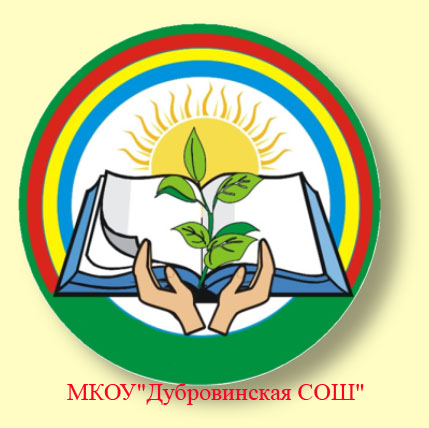 ГЕРБВ центре герба нашей школы – раскрытая книга. Книга – это мир знаний, это путь в большую жизнь. А ученики подобны зеленому ростку, тянущемуся к знаниям, к солнцу. И росток, и книгу поддерживают добрые, заботливые руки. Это руки учителей, родителей, друзей школы. Их всех объединяет разноцветная радуга, символизирующая яркий, красивый мир, мир без туч и гроз.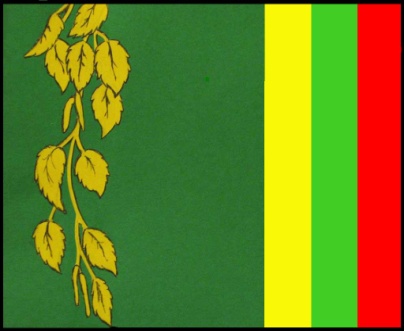 ФЛАГ  Флаг школы является официальным школьным символом. Флаг представляет собой прямоугольное полотнище. Цвета и символы школьного флага отображают представление об укладе школьной жизни. Флаг школы представлен тремя цветами: жёлтый, зелёный и красный, которые символизируют:Жёлтый цвет - радость и тепло; Зелёный цвет – цвет молодости, любви, цветущей жизни учащихся, а также принадлежность к Варгашинскому  району;Красный- цвет борьбы и победы, над безграмотностью и невежеством.В левом углу полотнища расположена веточка берёзы – символ России.  ГИМННелегок, нелёгок путь к знаниям, ребята!Не знаешь, что ждёт впереди.Навеки забудем позорные двойкиПусть сгинут в журналах они!Вокруг нашей школы красивые розы,Цветы украшают фасад.Трудиться на совесть мы будем, ребята,И нет нам дороги назад!Учебник любимый, мой верный товарищ,Не буду я портить тебя.В обложке красивой, с закладкой удобнойВ портфеле храню я тебя.Не буду грубить я учителю в школе, а буду ему помогать.Я буду гордиться Дубровинской школойИ только о счастье мечтать!